ДипломЛауреата I степенинаграждаетсяУсманова Зелмира ШахбановнаВоспитатель МАДОУ ДСКВ "Югорка"ХМАО-Югра, г.Покачи победительМеждународного педагогического конкурса эссе "Быть педагогом - это искусство"номинация: Методическая разработканазвание материала:Конспект НОД ФЭМП в старшей группе    "Клуб юных знатоков "Председатель организационногокомитета, главный редактор	Н.Н. Теплова10.06.2023	г. Москва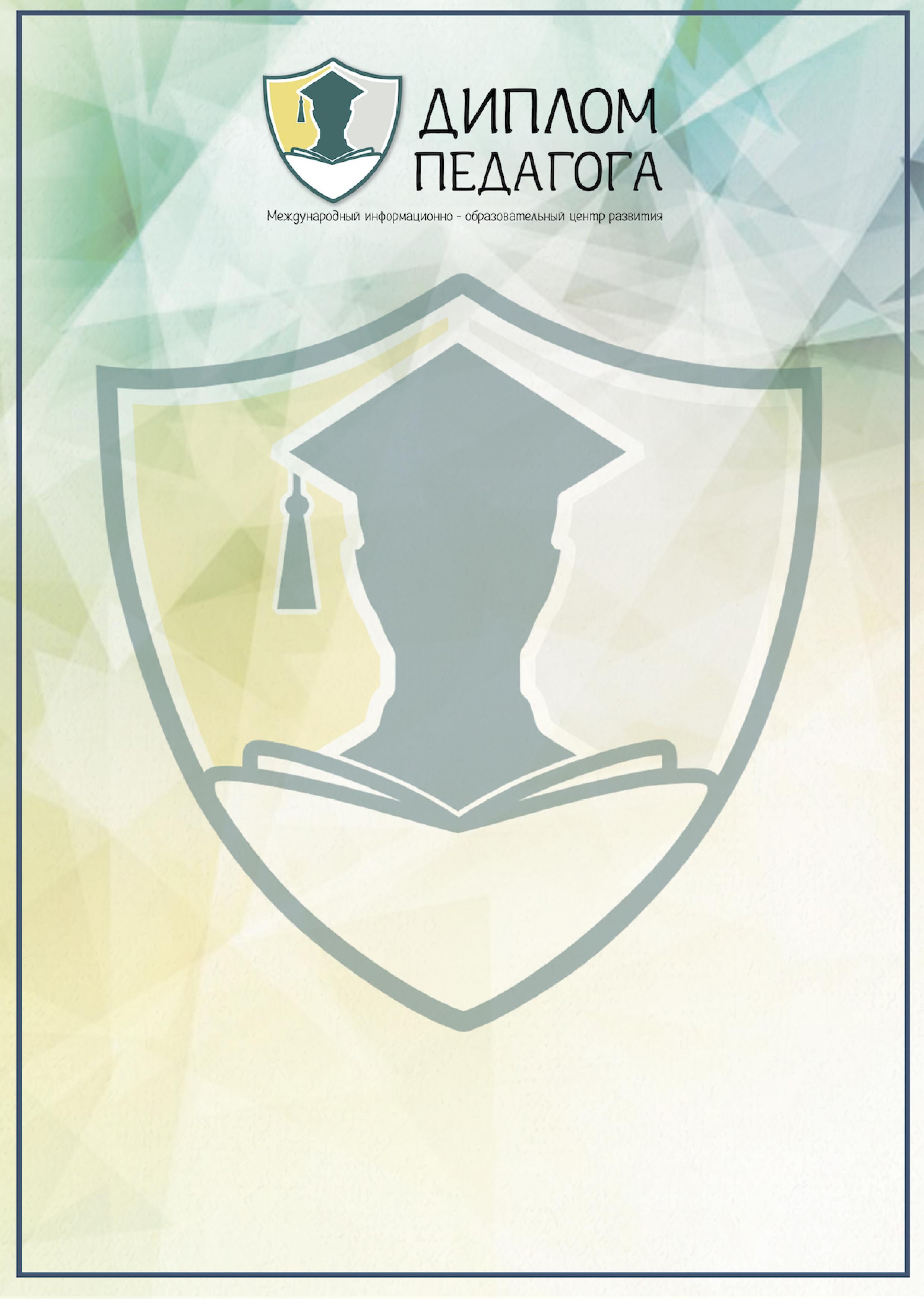 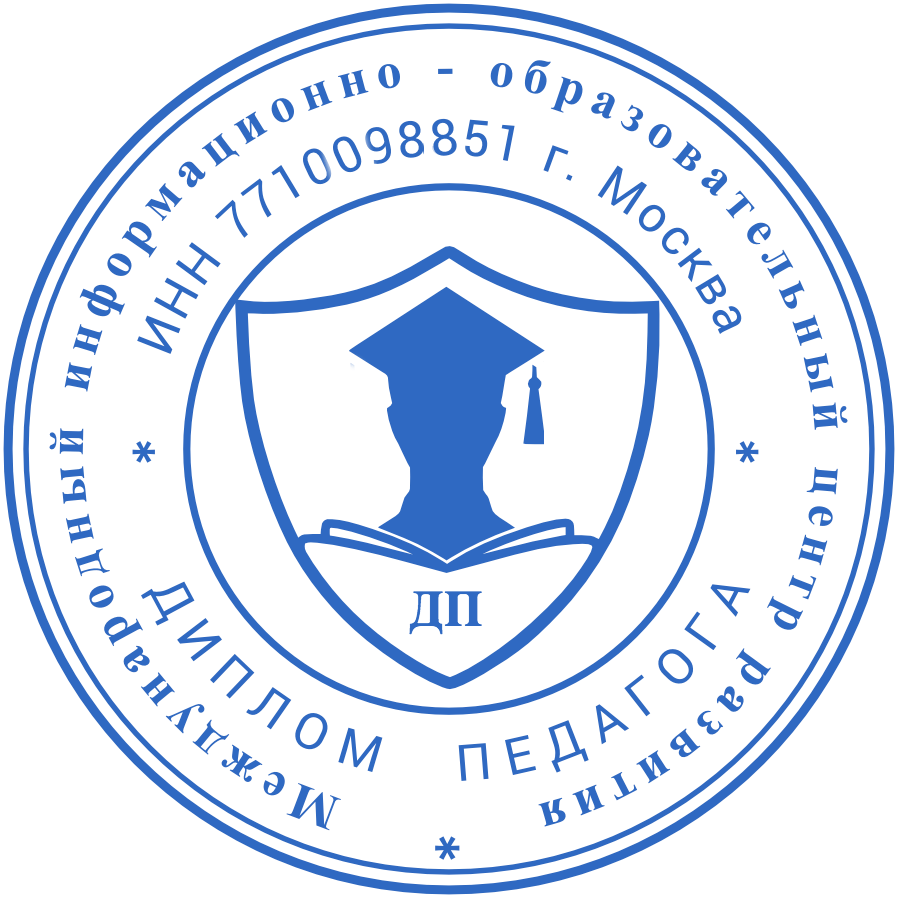 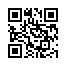 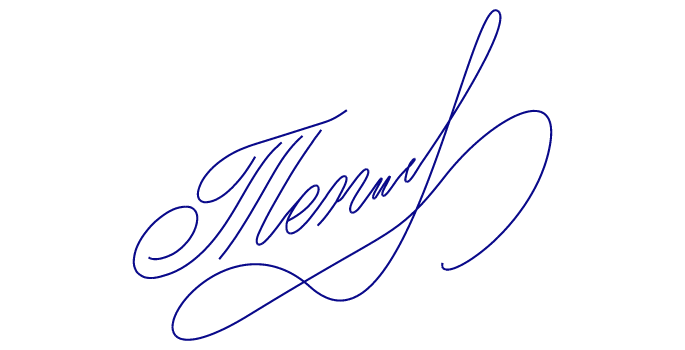 Свидетельство СМИ: ЭЛ № ФС 77-62416РР - 0 № 54658Международный информационно - образовательный центр развития "Диплом педагога"ВЫПИСКА из приказа № Н-3704 от 20.11.2021ПриказываюТехнической группе педагогического портала "Диплом педагога" изготовить и выслать наградной документ:Председатель организационногокомитета, главный редактор	Н.Н. Теплова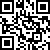 20.11.2021	г. МоскваСвидетельство СМИ: ЭЛ № ФС 77-62416РР - 0 № 54453Подтверждение участия в мероприятии    Настоящим документом подтверждается, что Усманова Зелмира Шахбановна, Воспитатель, МАДОУ ДСКВ "Югорка" ХМАО-Югра, г.Покачи, принял(а) участие в конкурсе Международный педагогический конкурс эссе "Быть педагогом - это искусство"Сроки проведения конкурса: 31-10-2021.г. - 28-11-2021г. По итогам конкурса участнику выдан диплом I-й степени PP-0 № 54453. Ссылка на документ:    https://diplom-pedagogu.ru/print.php?cl=54453Конкурсы проводятся согласно пп.1,2,5 ст.77 Федерального закона Российской Федерации№273-Ф3 от 29.12.2012г., и направлены на выявление и развитие у обучающихся интеллектуальных   и   творческих   способностей,   интереса   к   научной (научно-исследовательской) деятельности, творческой деятельности, на пропаганду научных знаний и творческих достижений. Дипломы соответствуют требованиям ФГОС и п.37 порядка проведения аттестации педагогических работников организаций, осуществляющих образовательную деятельность (утв. приказом Министерства образования и науки РФ от 7 апреля 2014 г. № 276).Председатель организационногокомитета, главный редактор	Н.Н. Теплова20.11.2021	г. МоскваСвидетельство СМИ: ЭЛ № ФС 77-62416РР - 0 № 54453ПриглашениеУважаемая(ый) Усманова Зелмира Шахбановна, приглашаем Вас принять участие в конкурсе для педагогов Международный педагогический конкурс эссе "Быть педагогом - это искусство".Сроки проведения конкурса: 31-10-2021г. - 28-11-2021.г. По итогам конкурса участнику будет выдано свидетельство или диплом.Конкурсы проводятся согласно пп.1,2,5 ст.77 Федерального закона Российской Федерации№273-Ф3 от 29.12.2012г., и направлены на выявление и развитие у обучающихся интеллектуальных   и   творческих   способностей,   интереса   к   научной (научно-исследовательской) деятельности, творческой деятельности, на пропаганду научных знаний и творческих достижений. Дипломы соответствуют требованиям ФГОС и п.37 порядка проведения аттестации педагогических работников организаций, осуществляющих образовательную деятельность (утв. приказом Министерства образования и науки РФ от 7 апреля 2014 г.№ 276).Председатель организационногокомитета, главный редактор	Н.Н. Тепловаг. МоскваСвидетельство СМИ: ЭЛ № ФС 77-62416ФИООрганизацияНазвание работыНомер документаУсманова Зелмира ШахбановнаМАДОУ ДСКВ"Югорка"Конспект НОД ФЭМП во второй младшей группе " Геометрические фигуры"РР - 0 № 54453